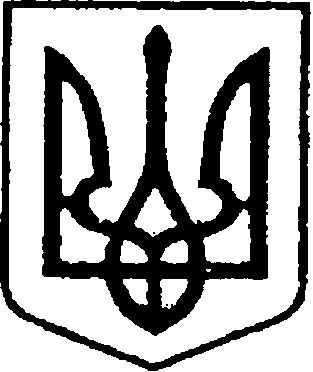   УКРАЇНАЧЕРНІГІВСЬКА ОБЛАСТЬМІСТО НІЖИНМ І С Ь К И Й  Г О Л О В А  Р О З П О Р Я Д Ж Е Н Н ЯВід  28 листопада 2022 р.		     м. Ніжин		                           № 238Про скликання чергової двадцять шостої сесії Ніжинської  міської  ради VIIІ скликанняВідповідно до статей 42, 46, 59, 61, 73 Закону України  «Про місцеве самоврядування в Україні», статті 12 Регламенту Ніжинської міської ради Чернігівської області VIII скликання, затвердженого рішенням Ніжинської міської ради Чернігівської області від 27.11.2020 року №3-2/2020 (зі змінами), за пропозицією депутатів міської ради:Скликати чергову двадцять шосту сесію міської ради VIIІ скликання                      07 грудня 2022 року о 10:00 годині у великому залі виконавчого комітету Ніжинської міської ради за адресою: місто Ніжин, площа імені Івана Франка, 1.Внести на розгляд міської ради такі проекти рішень:2.1 Про затвердження Програми економічного і соціального відновлення та  розвитку Ніжинської територіальної громади  на 2023 рік (ПР №1082 від 14.11.2022 року);2.2 Про затвердження програм місцевого/регіонального значення на 2023 рік (ПР №1090 від 28.11.2022 року);2.3 Про бюджет Ніжинської міської територіальної громади на 2023 рік (код бюджету 2553800000) (ПР №1091 від 28.11.2022 року);2.4 Про внесення змін до «Програми матеріально-технічного забезпечення військових частин для виконання оборонних заходів на 2022 рік» (ПР №1092 від 28.11.2022 року);2.5 Про затвердження Програми інформатизації діяльності відділу з питань фізичної культури та спорту Ніжинської міської ради на 2020-2022 роки” у новій редакції (ПР №1081 від 14.11.2022 року);2.6 Про внесення змін в міську   цільову програму «Розвитку та фінансової підтримки комунальних підприємств  Ніжинської міської  територіальної громади на  2022 рік» (Додаток 36 до рішення Ніжинської міської ради  VIIІ скликання від 21 грудня 2021 року №  6-18/2021 «Про затвердження бюджетних програм місцевого/ регіонального  значення на 2022 рік») (ПР №1084 від 17.11.2022 року);2.7 Про внесення змін до Додатку № 44 «Програма з управління комунальним майном Ніжинської територіальної громади на 2022 рік», затвердженого рішенням Ніжинської міської ради від 08 грудня 2021 року №6-18/2021 «Про затвердження бюджетних програм місцевого/регіонального значення на 2022 рік» (ПР №1089 від 28.11.2022 року);2.8  Про внесення змін до рішення Ніжинської міської ради VIII скликання від 21 грудня 2021 року №7-18/2021 «Про бюджет Ніжинської міської територіальної громади на 2022 рік (код бюджету 2553800000) (ПР № від 11.03.2022 року);2.9 Про внесення змін та затвердження Положення про фінансове управління Ніжинської міської ради Чернігівської області в новій редакції (ПР № 1093 від 28.11.2022 року);2.10 Про затвердження мінімальної вартості місячної оренди 1 кв. метра нерухомого майна, що надається в оренду у 2023 році (ПР №1069 від 18.10.2022 року);2.11 Про передачу на баланс майна (ПР №1065 від 14.10.2022 року);2.12  Про передачу ноутбуків з балансу Управління освіти Ніжинської міської ради Чернігівської області на баланс Ніжинської гімназії № 2 Ніжинської міської ради Чернігівської області (ПР №1066 від 17.10.2022 року);2.13 Про надання дозволу Ніжинському краєзнавчому музею імені  Івана Спаського Ніжинської міської ради Чернігівської області на списання основних засобів (ПР №1073 від 07.11.2022 року);2.14 Про внесення змін до рішення Ніжинської міської ради № 93-25/2022 «Про передачу на баланс майна»  від 11.10.2022р (ПР №1072 від 03.11.2022 року);2.15 Про  передачу на балансовий облік майна (ПР №1077 від 10.11.2022 року);2.16  Про передачу майна (ПР №1079 від 11.11.2022 року);2.17 Про надання дозволу на списання з балансу Управління освіти Ніжинської міської ради Чернігівської області нежитлової будівлі котельні за адресою: м. Ніжин вул. Овдіївська, 31А (ПР №1080 від 14.11.2022 року);2.18 Про  надання дозволу на списання з балансу Управління освіти Ніжинської міської ради Чернігівської області основних засобів (транспорт)           (ПР №1083 від 16.11.2022 року);2.19 Про передачу на балансовий облік майна комунальної власності          (ПР №1085 від 17.11.2022 року);2.20 Про передачу на баланс  (ПР №1086 від 18.11.2022 року);2.21 Про передачу на балансовий облік майна (ПР №1087 від 21.11.2022 року);2.22 Про затвердження плану діяльності з підготовки проектів регуляторних актів на 2023 рік (ПР №1070 від 25.10.2022 року);2.23 Про присвоєння звання «Почесний громадянин міста Ніжина»             (ПР №1071 від 01.11.2022 року);2.24 Про внесення змін до рішення Ніжинської міської ради VI скликання від 30.05.2013 року № 25-40/2013 «Про затвердження структури апарату виконавчого комітету міської ради, відділів (галузевих служб) апарату  виконавчого комітету міської ради, виконавчих органів Ніжинської міської ради та їх загальної чисельності» (ПР №1046 від 06.10.2022 року);2.25 Про затвердження Положення про управління соціального захисту населення Ніжинської міської ради Чернігівської області (ПР №1047 від 06.10.2022 року);2.26 Про припинення Центру туризму і краєзнавства учнівської молоді Ніжинської  міської ради Чернігівської області шляхом приєднання до Ніжинської гімназії № 3 Ніжинської міської ради Чернігівської області (ПР №1067 від 17.10.2022 року);2.27 Про затвердження Статуту Ніжинської гімназії № 3 Ніжинської міської ради Чернігівської області (нова редакція), структури та штатної чисельності закладу освіти (ПР №1068 від 17.10.2022 року);2.28 Про внесення змін до Програми інформатизації  діяльності  управління культури і туризму Ніжинської міської ради  Чернігівської області на 2020-2022 роки, дія якої  продовжено п. 2.14 рішення  Ніжинської міської ради  від  24   грудня  2020 року №  3-4/2020  «Про  затвердження бюджетних програм місцевого  значення на 2021 рік» (ПР №1088 від 23.11.2022 року);2.29  Про надання згоди Кубраку В. М. на реконструкцію нежитлової будівлі з прибудовою частини приміщень під будинок багатофункціонального призначення по вул. Успенська, 8 в м. Ніжині, Чернігівської області (ПР №699 від 10.11.2021 року);2.30 Про затвердження технічної документації із землеустрою та надання у приватну власність земельної ділянки (ПР №1074 від 10.11.2022 року);2.31 Про надання дозволу на виготовлення проектів землеустрою щодо відведення земельної ділянки у власність, про надання дозволу на виготовлення технічної документації із землеустрою (№875 від 27.01.2022р.);2.32 Про надання дозволу на виготовлення технічної документації із землеустрою, про надання дозволу на виготовлення проектів землеустрою, внесення зміни в рішення міської ради (№913 від 21.02.2022р.);2.33 Про поновлення договорів оренди земельних ділянок суб’єкту господарювання фізичній особі (№1010 від 30.08.2022р.);      2.34  Про депутатські звернення та запити;      2.35  Різне.3. Відділу з питань організації діяльності міської ради та її виконавчого комітету апарату виконавчого комітету Ніжинської міської ради (Доля О.В.) повідомити заступників міського голови з питань діяльності виконавчих органів ради, керівників виконавчих органів ради, виконавчих органів виконавчого комітету міської ради та їх структурних підрозділів, керівників територіальних підрозділів центральних органів виконавчої влади, комунальних підприємств та закладів міської ради, представників засобів масової інформації, інститутів громадянського суспільства та громадських об'єднань міста про скликання чергової двадцять  шостої  сесії міської ради.4. Керівникам структурних підрозділів виконавчих органів міської ради забезпечити своєчасну та якісну підготовку матеріалів на пленарне засідання міської ради.	  5. Відділу з питань організації діяльності міської ради та її виконавчого комітету апарату виконавчого комітету Ніжинської міської ради (Доля О. В.), відділу з питань діловодства та роботи зі зверненнями громадян апарату виконавчого комітету Ніжинської міської ради (Шкляр Т.М.), відділу інформаційно-аналітичного забезпечення та комунікацій з громадськістю виконавчого комітету Ніжинської міської ради           (Гук О. О.) забезпечити організаційно-технічний супровід пленарного засідання міської ради .   6. Контроль за виконанням цього  розпорядження залишаю за собою.Міський голова                                                                             Олександр КОДОЛАВІЗУЮТЬ:Начальник відділу з питань організації діяльності міської радита її виконавчого комітету апарату виконавчого комітету Ніжинської міської ради 						Оксана ДОЛЯСекретар Ніжинської міської ради					            Юрій ХОМЕНКОНачальник відділу юридично -кадрового забезпечення апарату виконавчого комітетуНіжинської міської ради						В’ячеслав  ЛЕГА